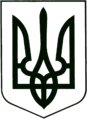 УКРАЇНА
МОГИЛІВ-ПОДІЛЬСЬКА МІСЬКА РАДА
ВІННИЦЬКОЇ ОБЛАСТІВИКОНАВЧИЙ КОМІТЕТ                                                           РІШЕННЯ №206Від 19.07.2023р.                                              м. Могилів-ПодільськийПро внесення змін до рішення виконавчого комітету  міської ради від 21.06.2023р. №172Керуючись ст.ст. 29, 32, 59, 60 Закону України «Про місцеве самоврядування в Україні», рішенням 9 сесії Могилів-Подільської міської ради 8 скликання від 30.06.2021 року №309 «Про делегування повноважень щодо управління майном комунальної власності Могилів-Подільської міської територіальної громади», розглянувши клопотання начальника управління освіти міської ради Чорного М.М. від 18.07.2023 року №01-11/677, -виконком міської ради ВИРІШИВ:1. Внести зміни до рішення виконавчого комітету міської ради від 21.06.2023р.    №172 «Про безоплатну передачу матеріальних цінностей», а саме: додаток 2     викласти у новій редакції згідно з додатком, що додається.2. Контроль за виконанням цього рішення покласти на заступника     міського голови з питань діяльності виконавчих органів Слободянюка М.В..        Міський голова		                                          Геннадій ГЛУХМАНЮК           								                        Додаток        до рішення виконавчого      комітету міської ради      від 19.07.2023 року №206Перелік матеріальних цінностей, що безоплатно передаються з балансу Будинку школярів м. Могилева-Подільського на баланс управління культури та інформаційної діяльності Могилів-Подільської міської радиПерший заступник міського голови                                	 Петро БЕЗМЕЩУК№з/пНайменування Рік випускуІнвентарнийномерОдиницявиміруКіль-кістьПервісна вартістьСумма зносу3.Машинка швейна  «Подольськ»1965138035-36шт.2398,00398,00.Машинка швейна  2006138080шт.11413,001413,00.Піаніно «Україна»1987138043шт.11202,001202,00.Піаніно «Акація»1977138005шт.11197,001197,007.Акустична колонка19971380089шт.11620,001620,008.Акустична колонка20101040109шт.18674,008674,00.Мікшерний пульт20091040108шт.16587,006587,00.Комп’ютер20071040100шт.13792,003792,00Комп’ютер20081040101шт.12747,002747,00Комп’ютер20101040108шт.19261,009261,00Монітор «SAMSYNG»20101040107шт.14489,004489,00Радіомікрофон «SHURE»20011040057шт.15162,005162,00Мікрофон20101040110шт.12267,002267,00Радіосистема «AKG»202010140115шт.16655,001497,00Мультикор   «SOUNDKING»202010140114шт.16524,001467,00Акустична система  «AUM»201201040112-113шт.210825,0010825,00Світловий прилад  «Bravo-Plus»20161040303шт.13204,002231,00Телевізор «Schneder» 21cs04e20101040106шт.12054,002054,00Світловий пульт «DMX»  20091040103шт.13072,003072,00«DimmerPack» Bd064202010140116шт.16412,001440,00Тепловий лічильник20081040019шт.110013,00Швейна машина ножна138042шт.1254,00254,00Всього по рах 101497822,0071649,00Шафа для посуду1977163039шт.1562,00562,00Шафа для книг1977163040шт.1562,00562,00Шафа секційна 1978162018,4шт.21900,001900,00Шафа-сервант1977168015шт.1562,00562,00Занавіс плюшевий1978162022шт.2712,00712,00Арлекіно плюшеве1978162023шт.1385,00385,00Килим 3х41978162019шт.11180,001180,00Люстра201701060019-22шт.426481,0013338,00Всього по рах 101632344,0019201,00Жилети хлопчачі1018шт.10343,00171,00Штани хлопчачі1018шт.7390,00195,00Шаровари1018шт.9110,0055,00Блузи1018шт.25484,00242,00Спідниця дівоча1018шт.181066,00533,00Сарафан російський1018шт.7238,00119,00Ширма1018шт.1303,00152,00Шорти1018шт.10110,0055,00Шаровари українські1018шт.8207,00103,00Комбінезони1018шт.91071,00536,00Штани хлопчачі1018шт.251222,00611,00Рубахи українські1018шт.4206,00103,00Спідниця українська1018шт.10620,00310,00Сарафан шовковий1018шт.5340,00170,00Рубаха українська шовкова1018шт.8285,00142,00Чоботи для хлопчиків1018шт.10737,00368,00Фартух1018шт.10679,00340,00Штани, жилети1018шт.10464,00232,00Жилети молдавські1018шт.4313,00157,00Спідниця-пачка1018шт.8274,00137,00Корсет український1018шт.10527,00263,00Фартух український1018шт.10264,00132,00Спідниця подільська1018шт.10432,00216,00Блуза подільська1018шт.9595,00297,00Безрукавка1018шт.10471,00236,00Блуза 1018шт.6439,00219,00Червона шапочка1018шт.190,0045,00Сорочка гуцульська1018шт.101132,00566,00Куліси1018шт.129384,004692,00Заднік1018шт.22480,001240,00Берети1018шт.10108,0054,00Воротніки1018шт.1036,0018,00Падуги1018шт.2680,00340,00Рубахи хлопчакові1018шт.6174,0087,00Сукня для ведучої1018шт.1131,0066,00Сукня біла1018шт.844,0022,00Сукня жовтав горошок1018шт.1030,0015,00Спідниця циганська1018шт.580,0040,00Блуза циганська1018шт.580,0040,00Всього по рахунку 1018               26639,0013319,00 Туї1017шт.4217,00Всього по рахунку 1017217,00Бібліотечний фонд     1112286,49143,245Карнизи1113-14245,00122,00Вішак1113-236,0018,00Столи1113-11412,00206,00Сейф1113-42900,001 450,00Вогнегасники1113-142303,001 151,00Занавіси1113-13130,0065,00Столи учнівські1113-7175,0088,00Шахи1113-4440,00220,00Стільці м’які1113-230,0015,00Стільці напівм’які1113-401790,00895,00Стільці театральні1113-40012000,006 000,00Вивіска1113-1216,00108,00Парти шкільні1113-182011,001005,00Стільчики дитячі1113-1050,0025,00Дошка класна1113-160,0030,00Електродрель1113-1385,00193,00Тіски 125мл1113-1210,00105,00Прожектори1113-10563,00281,00Жалюзі1113-103150,001 575,00Стілець1113-11880,00440,00Принтер+сканер+ксерокс1113-1670,00335,00Плакати Україна1113-156,0028,00Ялинкові прикраси1113-442,00221,00Диван «Альфа»1113-1905,00453,00Тюль «Золото»1113-3135,0068,00Тюль «Розова»1113-6270,00135,00Ворота металеві1113-кв. м63252,00126,00Фіртка металева1113-кв. м1,0843,0022,00.Стійка1113-1600,00300,001.Столик журнальний1113-1483,00242,001.Тумбочка під телевізор1113-1500,00250,001.Світломузика прилад1113-11888,00944,00.Прожектори1113-21000,00500,00.Стіл 2-х тумбовий1113-158,0029,001.Обладнання туристичне1113-2490,00245,00.Жумар ФА1113-1285,00142,00.Ролик ФА1113-1100,0050,00.Занавіси1113-41000,00500,00.Люстра1113-1910,00455,001.Мікрофон  «SAWSON»1113-37494,003 747,00.Прожектори1113-53800,001 900,00.Утримувач1113-1200,00100,00.Дзеркало1113-12050,001 025,00.Конвектор1113-32940,001 470,00.Сушка для рук1113-22360,001 180,001.Проектор «BengMS»1113-15998,002 999,001Мфу «Epson» L2201113-15950,002 975,00.Системний блок1113-12455,001 228,00.Стіл під телевізор1113-1500,00250,001.Акустична система1113-317760,008 880,001.Модуль підсилювач1113-15840,002 920,001.Вогнегасник порошковий1113-31260,00630,00.Рукав пожежний1113-21560,00780,001.Гайка перехідна на кронштейн1113-2172,0086,00.Ствол пожежний1113-2186,0093,00.Стійка мікрофонна1113-13576,001 788,00.Кабель мікрофонний1113-202100,001 050,00.Розетки ХЛР111322320,001 160,00.Перехідник1113-1400,00200,001.Пульт «BIC DMX»1113-11000,00500,001.Електронний термометр1113-1636,00318,00.Страхувальниймат1113-39498,004 749,0013.Мотузка альпійська10мм 100м1113-12800,001 400,0013Спусковий пристрій1113-12705,001 352,001.Страхувальнасистема1113-1495,00247,00.Тумба1113-98460,004 230,00.Вішак L 25001113-1810980,005 490,00.Доріжка коврова1113-144326,002 163,001.Дзеркало 20,6 кв. м0х01113-119525,009 762,00.Прожектор 50W1113-31500,00750,00.Світильник 1113-41500,00750,00.Телевізор1113-17199,003 600,00.Мікрофони1113-517000,008 500,001.Кріплення для монтажу1113-1680,00340,00Костюм гуцульський(свита, штани, пасок)1113114895,002448,00Спідниці українські11134800,00400,00Шафа 111328100,004050,00Бойлер 100 л111315300,002650,00Всього по рахунку 1113:           214393,00107196,5.Ізострічка1513-5175,001.Вимикач -автомат1513-101800,00.Дермантин1513мет.206000,00.Колорекс1513банка390,001.Короб розподільчий1513шт.896,00.Лист оцинкований1513-206175,00.Розетка зовнішня1513-51350,00.Розетка силова1513-1200,001.Тертка шліфувальна1513-125,00.Шифер1513лист317130,001.Емаль алкідна-біла1513шт.(2,8 кг)103414,001.Фарба інтер’єрна для стін1513шт.(12,6 кг)51929,00.Грунтовка «Ваsе»1513шт.(5л.)3424,801.Емаль алкідна-коричнева1513шт.(2,8 кг)287610,401.Фарба гумова-сіра1513шт.(3,5 кг)41929,60Всього по рах 151338348,8.Віник1812/24244,00.Тканина1812/2м39,74098.Тканина1812/2м4,5742,5.Хутро1812/2м1,5285.Підкладка1812/2м2,6338.Сатин1812/2м0,639.Клеєва1812/2м1,522,51.Йорш пластмасовий1812/2шт.5117,51.Підставка під йорш1812/2шт.51051.Засіб для миття підлоги1812/2л8600.Засіб для унітазів1812 /2банка12900.Кран 151812 /2шт.1110.Арматура бачка1812 /2шт.28001.Шланг SR 381W-601812 /2шт.21901.Папір офісний «Маестро»1812 /2уп.59301.Мило рідке «БІ Шарм»1812/2л15364,861.Чорнило «Епсон» 140гр1812/2шт.1210,00.Ножовка ручна1812/2шт.1260,00.Сокира1812/2шт.1590,001.Молоток слюсарний1812/2шт.1280,00.Степлер 3 в 11812/2шт.1660,001.Викрутка хрестова велика1812/2шт.160,001.Викрутка плоска велика1812/2шт.155,001.Викрутка хрестова мала1812/2шт.145,001.Викрутка плоска мала1812/2шт.140,00.Плоскогубці1812/2шт.1180,00.Кусачки1812/2шт.1195,00.Рулетка 10 м1812/2шт.1160,00.Набір біт1812/2шт.1180,001.Свердло по металу 5-201812/2шт.1220,001.Набір свердл по дереву1812/2шт.1185,00.Рукавиці робочі1812/2шт.375,002.Лампа світодіодна 8W/11812/2шт.6360,003.Лампа світодіодна 8WE141812/2шт.6390,00Всього по рах 1812/214031,3624Лічильник обліку води №5487315шт.120.Лічильник обліку електроенергії №7955857шт.1Всього :424081,65